Здравствуй, весна.Дудорова Светлана Викторовна.МОУ детский сад №5 «Олимпия»Россия - страна, славящаяся своей длинной зимой, которая порой может длиться вплоть до конца марта. Год от года люди с нетерпением ждут прихода весны, ведь именно это время года является отличной порой для начала новых свершений. Приход весны издавна символизируют первые прилетающие из теплых краев птицы. В России существует примерно 59 видов птиц, которые совершают перелеты из мест, где они гнездятся в места зимовок и обратно.Как только желтеют листья, а небо все чаще становится серым, улетают от нас перелётные птицы. Улетают на зиму, а как только пригреет солнышко, они снова прилетят. Оживет природа весной, все расцветет. Мы услышим трели, чириканье и пение птиц. Они радуются теплу, солнышку. С наступлением весны перелетные птицы возвращаются в родные края. Они начинают строить гнезда и выводят птенцов. Как живется птицам в жарких странах? Кому поют соловьи? Как они находят дорогу домой? Как живется птицам зимой?На все эти вопросы дошкольники получают ответы в ходе специально разработанного нами проекта. Дети ведут наблюдение, экспериментируют, рисуют, лепят, играют, слушают музыку, голоса птици знакомятся с литературными произведениями. Впечатления от родной природы, полученные в детстве, запоминаются на всю жизнь и часто влияют на отношение человека к природе и Родине.Благодаря экологическому проекту мы стремимся сформировать у детей представления о птицах, как о живых существах (внешнем виде, различиях и сходстве в структуре и внешнем виде, привычках), подвести к пониманию зависимости их питания, привычек и поведения от изменения сезонных проявлений, уточнить и дифференцировать представления об некоторых структурных особенностях (различиях строения клюва, ног, цвете оперения).Мы знакомим детей с пониманием связи между сезонными изменениями, состоянием птиц, необходимости проявления заботы о них со стороны людей, говорим о способах помощи пернатым, привлекаем к посильной помощи при изготовлении синичников и скворечников.Экологический проект расширяет знания детей об особенностях внешнего вида, повадках птиц родного края, приспособленности их к определенной среде обитания.Исследовательская деятельность включает в себя изобразительное искусство (рисование, лепка, аппликация и т.п.), занятие с использованием компьютерных презентаций, видеофильмов о птицах, прослушивание аудиозаписей голосов птиц. Мы проводим акции с привлечением родителей по изготовлению синичников и скворечников. Ребята разучивают песни, стихи, загадки, пословицы о птицах.Итогом нашей работы становятся фотовыставки «Мир птиц глазами фотографа и детей», развешивание синичников и скворечников на территории детского сада.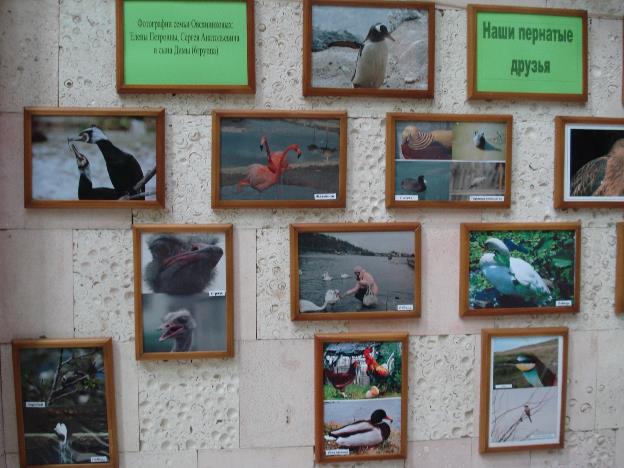 